Приложениек постановлению Главы городского округа Лыткарино                                                                                         __14.01.2019_  №  09-пПЛАНпротиводействия коррупции в муниципальном образовании городской округ Лыткарино Московской областина 2019 год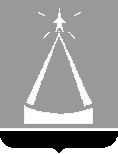 ГЛАВА  ГОРОДСКОГО  ОКРУГА  ЛЫТКАРИНО  МОСКОВСКОЙ  ОБЛАСТИПОСТАНОВЛЕНИЕ14.01.2019  №  09-пг.о. ЛыткариноОб утверждении Плана противодействия коррупции в городском округе Лыткарино Московской области на 2019 годВ соответствии с Федеральным законом от 25.12.2008. № 273-ФЗ «О противодействии коррупции», Национальной стратегией противодействия коррупции, утвержденной Указом Президента Российской Федерации от 13.04.2010 № 460 и в целях обеспечения комплексного подхода к реализации мер по противодействию коррупции в муниципальном образовании городской округ Лыткарино Московской области постановляю:1. Утвердить План противодействия коррупции в городском округе Лыткарино Московской области на 2019 год (Приложение).2. Заместителю Главы Администрации - управляющему делами Администрации городского округа Лыткарино (Е.С.Завьялова) обеспечить опубликование настоящего постановления в установленном порядке и разместить на официальном сайте муниципального образования городской округ Лыткарино Московской области в сети «Интернет».3. Контроль за исполнением настоящего постановления оставляю за собой.Е.В. Серёгин№ п/п Наименование мероприятия Сроквыполнения Исполнители Исполнители 1 2 3 4 4  Усиление контроля за использованием бюджетных средств  Усиление контроля за использованием бюджетных средств  Усиление контроля за использованием бюджетных средств  Усиление контроля за использованием бюджетных средств  Усиление контроля за использованием бюджетных средств 1.1.Организация контроля за соблюдением получателями бюджетных субсидий, муниципальных гарантий целевого использования и возврата бюджетных средств2019г.Финансовое управление г.Лыткарино;органы внутреннего муниципального финансового контроля городского округа Лыткарино Финансовое управление г.Лыткарино;органы внутреннего муниципального финансового контроля городского округа Лыткарино 1.2.Организация работы в строгом соответствии с требованиями Федерального   закона от   05.04.2013 № 44-ФЗ «О контрактной системе в сфере закупок товаров, работ, услуг для обеспечения государственных и муниципальных нужд», в том числе проведения сопоставительного анализа закупочных среднерыночных цен на закупаемую продукцию 2019г.МКУ «Комитет по торгам города Лыткарино»; органы контроля в сфере закупок;органы внутреннего муниципального финансового контроля городского округа Лыткарино МКУ «Комитет по торгам города Лыткарино»; органы контроля в сфере закупок;органы внутреннего муниципального финансового контроля городского округа Лыткарино 1.3.Контроль за поступлением доходов от использования муниципального имущества2019г.Комитет по управлению имуществом г.ЛыткариноКомитет по управлению имуществом г.Лыткарино1.4.Проведение оценки эффективности использования   имущества, находящегося в муниципальной собственности, в том числе земельных участков2019г.Комитет по управлению имуществом г.ЛыткариноКомитет по управлению имуществом г.Лыткарино1 2 3 4 1.5.Реализация национальной стратегии противодействия коррупции органами местного самоуправления городского округа Лыткарино при формировании и исполнении бюджета путем реализации мероприятий, исключающих коррупционные проявления при формировании и исполнении бюджета городского округа Лыткарино на 2019 год и на плановый период 2020 и 2021 годов2019г.Финансовое управление г.Лыткарино1.6.Предоставление муниципальных преференций в отношении недвижимого муниципального имущества в строгом соответствии с Федеральным законом от 26.07.2006 № 135-ФЗ2019г.Администрация городского округа Лыткарино;Комитет по управлению имуществом г.Лыткарино1.7.Осуществление контроля эффективности и целевого использования муниципального имущества муниципальными учреждениями и предприятиями городского округа Лыткарино 2019г.Комитет по управлению имуществом г.Лыткарино1.8.Организация и осуществление внешнего муниципального финансового контроля. Обеспечение особого внимания контролю за расходованием бюджетных средств в проверяемых сферах и в органах(организациях), подверженных наибольшей коррупциогенности (коррупционным рискам) 2019г.Контрольно-счетная палата городского округа Лыткарино 2. Внедрение антикоррупционных механизмов в рамках реализации кадровой политики в органах местного самоуправления городского округа Лыткарино 2. Внедрение антикоррупционных механизмов в рамках реализации кадровой политики в органах местного самоуправления городского округа Лыткарино 2. Внедрение антикоррупционных механизмов в рамках реализации кадровой политики в органах местного самоуправления городского округа Лыткарино 2. Внедрение антикоррупционных механизмов в рамках реализации кадровой политики в органах местного самоуправления городского округа Лыткарино 12342.1.Организация проверок соблюдения муниципальными служащими ограничений и запретов, связанных с муниципальной службой, установленных ст. 13 и 14 Федерального закона от 02.03.2007 № 25-ФЗ «О муниципальной службе в Российской Федерации»2019г.Заместитель Главы Администрации - управляющий деламиАдминистрации городского округа Лыткарино; руководителиорганов местного самоуправления городского округа Лыткарино 2.2.Организация проверки сведений о доходах, имуществе и обязательствах имущественного характера, представляемых муниципальными служащими, а также гражданами, претендующими на замещение должностей муниципальной службы2019г.Заместитель Главы Администрации- управляющий деламиАдминистрации городского округа Лыткарино; руководители органов местного самоуправления городского округа Лыткарино 2.3.Организация размещения сведений о доходах, расходах, имуществе и обязательствах имущественного характера лиц, замещающих муниципальные должности и должности муниципальной службы в органах местного самоуправления городского округа Лыткарино, и членов их семей в установленном порядке2019г.Заместитель Главы Администрации- управляющий деламиАдминистрации городского округа Лыткарино; руководители органов местного самоуправления городского округа Лыткарино2.4.Проведение профилактической работы с руководителями муниципальных образовательных учреждений, направленной на  противодействие коррупционным проявлениям2019г.Управление образования г.Лыткарино12342.5.Совершенствование нормативной правовой базы по вопросам прохождения муниципальной службы в органах местного самоуправления городского округа Лыткарино 2019г.Заместитель Главы Администрации- управляющий делами Администрации городского округа Лыткарино; Юридический отдел  Администрации городского округа Лыткарино;Совет депутатовгородского округа Лыткарино;Контрольно-счетная палата городского округа Лыткарино 2.6.Анализ уровня профессиональной подготовки муниципальных служащих, организация их переподготовки и повышения квалификации2019г.Заместитель Главы Администрации- управляющий деламиАдминистрации городского округа Лыткарино; руководители органов местного самоуправления городского округа Лыткарино2.7.Обеспечение усиления антикоррупционной составляющей при организации профессиональной переподготовки и повышения квалификации муниципальных служащих2019г.Заместитель Главы Администрации- управляющий деламиАдминистрации городского округа Лыткарино; руководители органов местного самоуправления городского округа Лыткарино1223342.8.Повышение качества профессиональной подготовки специалистов в сфере организации противодействия и непосредственного противодействия коррупцииПовышение качества профессиональной подготовки специалистов в сфере организации противодействия и непосредственного противодействия коррупции2019г.2019г.Заместитель Главы Администрации- управляющий делами Администрации городского округа Лыткарино; руководители органов местного самоуправления городского округа Лыткарино2.9.Обучение муниципальных служащих, впервые поступивших на муниципальную службу для замещения должностей, включенных в перечни, установленные нормативными правовыми актами Российской Федерации, по образовательным программам в области противодействия коррупцииОбучение муниципальных служащих, впервые поступивших на муниципальную службу для замещения должностей, включенных в перечни, установленные нормативными правовыми актами Российской Федерации, по образовательным программам в области противодействия коррупции2019г.2019г.Заместитель Главы Администрации - управляющий деламиАдминистрации городского округа Лыткарино; руководители органов местного самоуправления городского округа Лыткарино2.10.Организация мероприятий по предотвращению и урегулированию конфликта интересов на муниципальной службеОрганизация мероприятий по предотвращению и урегулированию конфликта интересов на муниципальной службе2019г.2019г.Заместитель Главы Администрации- управляющий деламиАдминистрации городского округа Лыткарино; руководители органов местного самоуправления городского округа Лыткарино2.11.Активизация работы по формированию у муниципальных служащих и руководителей муниципальных предприятий и учреждений отрицательного отношения к коррупцииАктивизация работы по формированию у муниципальных служащих и руководителей муниципальных предприятий и учреждений отрицательного отношения к коррупции2019г.2019г.Администрация городского округа Лыткарино;Совет депутатов городского округа Лыткарино; Контрольно-счетная палата городского1 2 3 3 3 4 округа Лыткарино; Избирательная комиссия городского округа Лыткарино 2.12.Анализ применения антикоррупционной политики и при необходимости, ее пересмотр  Анализ применения антикоррупционной политики и при необходимости, ее пересмотр  ЕжегодноЕжегодноАдминистрация городского округа Лыткарино;Совет депутатов городского округа Лыткарино; Контрольно-счетная палата городского округа Лыткарино; Избирательная комиссия городского округа Лыткарино2.13.Ознакомление работников с нормативными документами, регламентирующими вопросы предупреждения и противодействия коррупцииОзнакомление работников с нормативными документами, регламентирующими вопросы предупреждения и противодействия коррупцииОзнакомление работников с нормативными документами, регламентирующими вопросы предупреждения и противодействия коррупцииЕжегодноАдминистрация городского округа Лыткарино;Совет депутатов городского округа Лыткарино; Контрольно-счетная палата городского округа Лыткарино; Избирательная комиссия городского округа Лыткарино2.14.Введение антикоррупционных положений в должностные инструкции работниковВведение антикоррупционных положений в должностные инструкции работников2019г.2019г.Администрация городского округа Лыткарино;Совет депутатов городского округа Лыткарино; Контрольно-счетная палата городского округа Лыткарино; Избирательная комиссия городского округа Лыткарино1 2 3 3 4 2.15.Организация индивидуального консультирования работников по вопросам применения (соблюдения) антикоррупционных стандартов и процедурОрганизация индивидуального консультирования работников по вопросам применения (соблюдения) антикоррупционных стандартов и процедурПостоянноАдминистрация городского округа Лыткарино;Совет депутатов городского округа Лыткарино; Контрольно-счетная палата городского округа Лыткарино; Избирательная комиссия городского округа Лыткарино3. Организация проведения антикоррупционной экспертизы, анализ коррупциогенности нормативных правовых актов и их проектов 3. Организация проведения антикоррупционной экспертизы, анализ коррупциогенности нормативных правовых актов и их проектов 3. Организация проведения антикоррупционной экспертизы, анализ коррупциогенности нормативных правовых актов и их проектов 3. Организация проведения антикоррупционной экспертизы, анализ коррупциогенности нормативных правовых актов и их проектов 3. Организация проведения антикоррупционной экспертизы, анализ коррупциогенности нормативных правовых актов и их проектов 3.1.Проведение антикоррупционной экспертизы нормативных правовых актов и проектов нормативных правовых актов, издаваемых Главой городского округа Лыткарино и Советом депутатов городского округа Лыткарино Проведение антикоррупционной экспертизы нормативных правовых актов и проектов нормативных правовых актов, издаваемых Главой городского округа Лыткарино и Советом депутатов городского округа Лыткарино 2019г.Юридический отдел Администрации городского округа Лыткарино; Совет депутатов городского округа Лыткарино 3.2.Выявление встречающихся в нормативных правовых актах коррупциогенных факторов с выработкой предложений по их устранениюВыявление встречающихся в нормативных правовых актах коррупциогенных факторов с выработкой предложений по их устранению2019г.Юридический отдел Администрации городского округа Лыткарино; Совет депутатов городского округа Лыткарино3.3.Совершенствование организационных основ антикоррупционной экспертизы нормативных правовых актов и проектов нормативных правовых актов и повышение ее результативностиСовершенствование организационных основ антикоррупционной экспертизы нормативных правовых актов и проектов нормативных правовых актов и повышение ее результативности2019г.Юридический отдел Администрации городского округа Лыткарино; Совет депутатов городского округа Лыткарино 3.4.Организация взаимодействия с Прокуратурой города Лыткарино по вопросу изучения проектов муниципальных нормативных правовых актов в целях  Организация взаимодействия с Прокуратурой города Лыткарино по вопросу изучения проектов муниципальных нормативных правовых актов в целях  2019г.Первый заместитель Главы Администрации городского округа Лыткарино;1 2 2 3 4 недопущения  наличиякоррупциогенных факторов в их положениях недопущения  наличиякоррупциогенных факторов в их положениях разработчики проектов нормативных правовых актов3.5.Обеспечение своевременной корректировки настоящего Плана в соответствии с Национальным планом противодействия коррупции на соответствующий периодОбеспечение своевременной корректировки настоящего Плана в соответствии с Национальным планом противодействия коррупции на соответствующий период2019г.Юридический отдел Администрации городского округа Лыткарино 3.6.Реализация национальной стратегии противодействия коррупции путем оперативного приведения муниципальных правовых актов  в соответствие с требованиями федеральных законов, нормативных правовых актов федеральных государственных органов и нормативных правовых актов органов государственной власти Московской области по вопросам противодействия коррупцииРеализация национальной стратегии противодействия коррупции путем оперативного приведения муниципальных правовых актов  в соответствие с требованиями федеральных законов, нормативных правовых актов федеральных государственных органов и нормативных правовых актов органов государственной власти Московской области по вопросам противодействия коррупции2019г.Юридический отдел Администрации городского округа Лыткарино; Совет депутатов городского округа Лыткарино;разработчики нормативных правовых актов4. Обеспечение доступа граждан к информации о деятельности органов местного самоуправления городского округа Лыткарино и предоставляемых муниципальных услугах 4. Обеспечение доступа граждан к информации о деятельности органов местного самоуправления городского округа Лыткарино и предоставляемых муниципальных услугах 4. Обеспечение доступа граждан к информации о деятельности органов местного самоуправления городского округа Лыткарино и предоставляемых муниципальных услугах 4. Обеспечение доступа граждан к информации о деятельности органов местного самоуправления городского округа Лыткарино и предоставляемых муниципальных услугах 4. Обеспечение доступа граждан к информации о деятельности органов местного самоуправления городского округа Лыткарино и предоставляемых муниципальных услугах 4.1.Реализация мероприятий, направленных на обеспечение информационной открытости деятельности органов местного самоуправления городского округа Лыткарино Реализация мероприятий, направленных на обеспечение информационной открытости деятельности органов местного самоуправления городского округа Лыткарино 2019г.Заместитель Главы Администрации- управляющий деламиАдминистрации городского округа Лыткарино; руководители органов местного самоуправления городского округа Лыткарино1 2 3 4 4.2.Контроль за исполнением административных регламентов оказания муниципальных услуг2019г.Руководители структурных подразделений Администрации городского округа Лыткарино, обеспечивающих предоставление муниципальных услуг4.3.Обеспечение получения гражданами и юридическими лицами полной, актуальной и достоверной информации о предоставляемых муниципальных услугах2019г.Структурные подразделения Администрации городского округа Лыткарино, обеспечивающих предоставление муниципальных услуг4.4.Обеспечение внедрения в деятельность органов местного самоуправления инновационных технологий, повышающих объективность и обеспечивающих прозрачность при принятии муниципальных правовых актов и управленческих решений, а также обеспечивающих межведомственное электронное взаимодействие органов и их взаимодействие с гражданами и организациями в рамках оказания муниципальных услуг2019г.Отдел экономики и перспективного развития Администрации городского округа Лыткарино4.5.Снятие административных барьеров и повышение качества оказываемых услуг посредствам предоставления муниципальных услуг муниципальным бюджетным учреждением «Многофункциональный центр 2019г.Заместитель Главы Администрации - управляющий деламиАдминистрации городского округа Лыткарино;МБУ «Многофунк-1 2 3 4 предоставления государственных и муниципальных услуг Лыткарино»циональный центр предоставления государственных и муниципальных услуг Лыткарино»5. Организация взаимодействия с населением, средствами массовой информации по вопросам противодействия коррупции 5. Организация взаимодействия с населением, средствами массовой информации по вопросам противодействия коррупции 5. Организация взаимодействия с населением, средствами массовой информации по вопросам противодействия коррупции 5. Организация взаимодействия с населением, средствами массовой информации по вопросам противодействия коррупции 5.1.Обобщение и анализ заявлений граждан и организаций на предмет наличия в них информации о нарушениях закона со стороны муниципальных служащих в целях дальнейшего реагирования2019г.Заместитель Главы Администрации - управляющий деламиАдминистрации городского округа Лыткарино 5.2.Развитие институтов общественного контроля за соблюдением законодательства Российской Федерации о противодействии коррупции, в том числе, путем обеспечения полноты и своевременности предоставления информации о деятельности органов местного самоуправления города Лыткарино в местные СМИ, а также размещения указанной информации на официальном сайте муниципального образования2019г.Заместитель Главы Администрации- управляющий делами Администрации городского округа Лыткарино; руководители органов местного самоуправления городского округа Лыткарино5.3.Обеспечение участия независимых экспертов в антикоррупционной экспертизе путем размещения проектов нормативных правовых актов на официальном сайте муниципального образованиягородской округ Лыткарино в сети «Интернет» 2019г.Руководители структурных подразделений Администрации городского округа Лыткарино - разработчики проектов нормативных правовых актов123345.4.Реализация программы «Развитие правовой грамотности граждан в городском округе Лыткарино в 2019 году»2019г.2019г.Руководители структурных подразделений Администрации городского округа Лыткарино (по направлениям)5.5.Организация формирования в среде учащихся общеобразовательных учреждений нетерпимости к коррупционному поведению2019г.2019г.Управление образования г.Лыткарино; образовательные учреждения городского округа Лыткарино 6. Оценка результатов проводимой в органах местного самоуправления городского округа Лыткарино антикоррупционной работы6. Оценка результатов проводимой в органах местного самоуправления городского округа Лыткарино антикоррупционной работы6. Оценка результатов проводимой в органах местного самоуправления городского округа Лыткарино антикоррупционной работы6. Оценка результатов проводимой в органах местного самоуправления городского округа Лыткарино антикоррупционной работы6. Оценка результатов проводимой в органах местного самоуправления городского округа Лыткарино антикоррупционной работы6.1.Проведение оценки коррупционных рисков в целях выявления сфер деятельности органов местного самоуправления городскогоокруга Лыткарино, наиболее подверженных таким рискам, и разработки соответствующих антикоррупционных мер   Проведение оценки коррупционных рисков в целях выявления сфер деятельности органов местного самоуправления городскогоокруга Лыткарино, наиболее подверженных таким рискам, и разработки соответствующих антикоррупционных мер   ЕжегодноАдминистрация городского округа Лыткарино;Совет депутатов городского округаЛыткарино; Контрольно-счетная палата городского округа Лыткарино; Избирательная комиссия городского округа Лыткарино 6.2.Мониторинг результатов работы по противодействию коррупцииМониторинг результатов работы по противодействию коррупцииЕжегодноАдминистрация городского округа Лыткарино;Совет депутатов городского округа Лыткарино; Контрольно-счетная палата городского округа Лыткарино; Избирательная комиссия городского округа Лыткарино